Муниципальное автономное общеобразовательное учреждение г.Хабаровска «Средняя школа № 3» Задание по математике в 5 классеТема «Прямоугольный параллелепипед. Куб»Автор: Онищук Елена Маратовна, учитель математики МАОУ г.Хабаровска «Средняя школа № 3» г.Хабаровск2020 г.Цель: повторение понятий основных элементов куба; расширение кругозора о фигуре путем решения уравненийЗаданиеЧасть 1. Рассмотрите чертеж и заполните пропуски в тексте У куба ____ граней, и все они являются равными ______________. 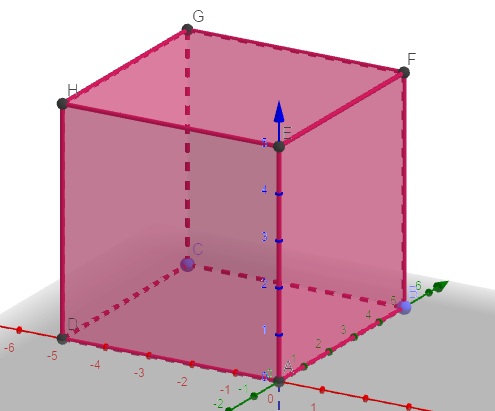 У куба _____ ребер, и все они являются равными ______________. У куба ____ вершин.Часть 2. Узнайте еще одно, латинское, название куба. Для этого решите уравнения, запишите в таблицу буквы, соответствующие найденным ответам:В таблице осталось одно число, которому соответствует буква Придумайте уравнение, корнем которого будет оставшееся число._____________________________Ответ: (впишите получившееся слово) _________________ .  Это название куба состоит из двух латинских слов: hex – шесть и hedra – грань.Шаблон верных ответов:Часть 1. Рассмотрите чертеж и заполните пропуски в тексте У куба __6__ граней, и все они являются равными ________квадратами______. 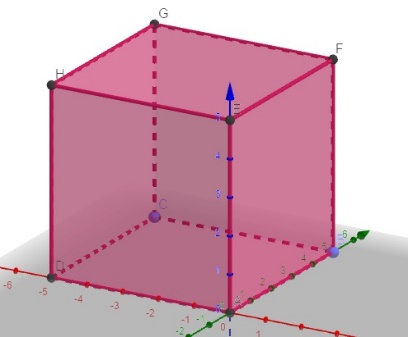 У куба __12___ ребер, и все они являются равными _______отрезками_______. У куба __8__ вершин.В таблице осталось одно число, которому соответствует буква Придумайте уравнение, корнем которого будет оставшееся число.(например, 3 – х = 1,5)Ответ: (впишите получившееся слово) ГЕКСАЭДР .  Это название куба состоит из двух латинских слов: hex – шесть и hedra – грань.Литература:Лебединцева Е.А., Беленкова Е.Ю. Математика 5 класс. Задания для обучения и развития учащихся. Интеллект – центр, Москва, 2013.1,50,180,198,740,051,244,50,121,50,180,198,740,051,244,50,12ГЕКСАЭДР